1. MotivateWhen was the last time you were stuck, either literally or figuratively?doing math homeworktrying to find the leak in a tirewith the car in the snowwith doing the stack of dishes after a family get togetherwith the bill at a restaurantteaching as a substitute on a Sunday morningrunning out of gashaving to run to the store for something for dinnerran out of an ingredient for a recipe 2. TransitionIt is possible to be stuck spiritually,Making no progress, falling for the same temptation.We can only move forward when we embrace God’s forgiveness.3. Bible Study3.1 Guilt vs. GrudgesListen for fear of revenge.Genesis 50:15-18 (NIV)   When Joseph's brothers saw that their father was dead, they said, "What if Joseph holds a grudge against us and pays us back for all the wrongs we did to him?" 16  So they sent word to Joseph, saying, "Your father left these instructions before he died: 17  'This is what you are to say to Joseph: I ask you to forgive your brothers the sins and the wrongs they committed in treating you so badly.' Now please forgive the sins of the servants of the God of your father." When their message came to him, Joseph wept. 18  His brothers then came and threw themselves down before him. "We are your slaves," they said.What did the brothers fear from Joseph following their father’s death? Joseph may have been holding a grudge for these several yearshe was just waiting for Dad to be out of the picturehe would pay them back for all the bad things they did to himWhat words or phrases describe the depth of their pleas for forgiveness?they sent word … did not come personallycome up with an alleged message from their fathersins, wrongs committedtreated you so badlywe are your slavesWhat may have prompted Joseph to weep upon hearing the message asking for forgiveness? they didn’t believe he had forgiven themthey didn’t understand that God had used their evil actions to accomplish gooddid they really think he was that vindictive?did they think he could hold a grudge that long?did they think he was faking all the good things he had done for them?What’s really going on when we hold a grudge?we are hanging on to the angerwe cultivate that attitude … bring up the hurt again and againhold on to the negative feelings too longrelive multiple past acts every time you think of or are with the personend up hurting you as much as the person who inspired the feelingscan impact you emotionally, physically, sociallycan result in a cycle of bitterness, anger, blameyou end up hurting yourself more than the person you are mad atinhibits ability to cope with or resolve the issueyou end up trapped in the initial unpleasant event What makes forgiving someone who has wronged us so difficult? they done me wrong … they don’t deserve forgivenessyou wish to retaliate, not forgiveyou wish to get revengeif you forgive them, the are getting away with the harm donethey might do the same thing or worse the next timethey need to learn a lesson, not be let offWhat part does admitting guilt play in seeking forgiveness?  Is that all that is needed?it is absolutely necessaryif we make excuses or blame someone else, we’re not seeking forgiveness, we are seeking justificationit is not enough, howeverthe person seeking forgiveness must also communicate regret or sorrow for the wrong inflictedif we are not sorry for our offense, then we are not seeking forgiveness, we have no desire for reuniting or repairing the relationshipBe aware …Those who have done wrong need to confess their sins, seek forgivenessGuilt can be so strong that some people have trouble believing they have been forgivenForgiveness is necessary for ongoing personal relationships3.2 Focus on God’s ProvidenceListen for God’s providence.Genesis 50:19-21 (NIV)   But Joseph said to them, "Don't be afraid. Am I in the place of God? 20  You intended to harm me, but God intended it for good to accomplish what is now being done, the saving of many lives. How does Joseph’s reply to them demonstrate his attitude of submissiveness before God? realizes and declares that he cannot stand in judgement over themGod is still in charge, even when people intend bad thingsGod can accomplish His purposes both with and in spite of men’s free willWhat perspective did Joseph offer to explain the actions of his brothers and the things that had happened to him? remembering that what they intended as harm, God used for goodas events transpired, God accomplished goodwhat they did triggered events that resulted in the saving of many livesWhat can it cost us to leave justice in God’s hands?may not happen soon, even in your lifetimedoesn’t seem to be sufficientpeople say, “I just want closure”, what they often want is revengeyou feel they didn’t suffer like you did, no matter what God doesAgree or disagree … “It is possible to both forgive and forget.”How is this passage an Old Testament parallel to Romans 8:28?Joseph declares that God is in control, even when bad thing happenWhen Satan or evil men do God's people wrong, God has the power to turn the tables and make good things happenGod accomplishes good things for those who trust Him and obey Him, despite the events of lifeGod is not the author of evil; instead, He works to bring good out of evil3.3 Receive ForgivenessListen for forgiveness and comfort.Genesis 50:21 (NIV)  So then, don't be afraid. I will provide for you and your children." And he reassured them and spoke kindly to them.Because he believed that God had been in control all along, what actions was Joseph able to take toward his brothers and their families? provide for themprovide for succeeding generationsreassured themspoke kindly to themIt is often hard to offer forgiveness.  Why is it sometimes hard for us to accept forgiveness from others?we know our own attitudes when we wronged themwe know we don’t deserve forgivenesswe are afraid they might not mean itwe know how we would feel if the situations were reversed and our own tendency hold on to the grudge, to not forgiveWhat are some principles you’ve learned from Joseph’s life?trust God no matter what is happening in our livesallow God to use you as a positive force in whatever role you find yourselfdon’t get trapped by temptationsbe quick to forgiveaccomplish good things for even those who have may have wronged youWhat parallels do you see between the life of Joseph and the life of Jesus?  How is Joseph’s life a foreshadowing of the life and ministry of Christ?both were rejected, hatedboth were given up to dieJoseph lived on to save his familyJesus was resurrected from death to give us eternal lifeGod worked a miracle for both … rescuing them from deathHow can our group help one another become people of forgiveness?practice forgiveness with one anotherpray God’s blessing on each other … even if we feel we might have been slighted by someoneminister to fellow members of the Body of Christrefuse to be caught up in retaliation or holding on to hurts from othersbe quick to forgiveApplication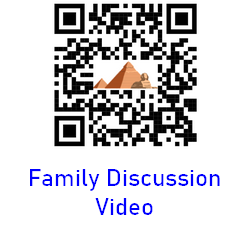 Stay humble. God is stronger than you know. You are weaker than you know. He’s in control so you can stop trying to be. Make a list of ways you have tried to be in control.Stop the hate. Stop hating people for hurting you. In the end, we punish ourselves for the actions of others. This is not the grace of God at work in us. Make a list of those for whom you hold a grudge and make it a prayer list.Seek grace. Seek the grace of God anew. We go back to bondage. We forget that we are forgiven. Because of Him, we are enough. We do measure up. Make a list of reasons you have to celebrate God’s grace.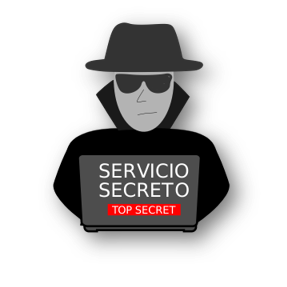 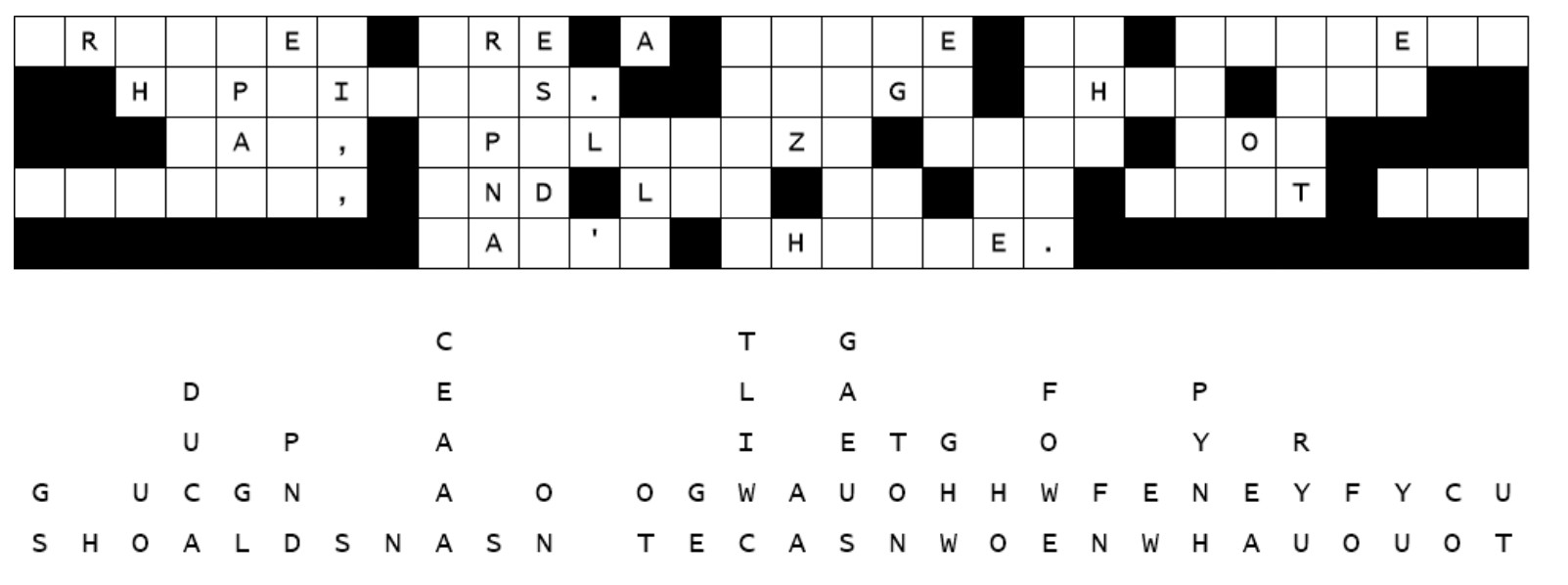 PossibleNot Possiblewhen we forgive, we lift the burden of guiltwe choose to not hold the offense against the offenderby an act of your will, you choose to think of something elsein that sense you “forget”you still feel the hurt, the negative resultsyou do not hold the offense against the personour brains still hold the data, the facts of the offensewe might remember in that sense, but we don’t choose to act on the memory